รายงานการปฏิบัติราชการประจำเดือนพฤศจิกายน
ประจำปีงบประมาณ พ.ศ.2567
สถานีตำรวจภูธรปางมะค่างานสอบสวน	   เมื่อวันที่ 24 ตุลาคม 2566 เวลาประมาณ 23.56 น. พ.ต.ท.เทวฤทธิ์ โคทวี รอง ผกก.สอบสวน สภ.ปางมะค่า พนักงานสอบสวนเวร แจ้งว่าได้รับแจ้งจากสายตรวจศรีไพศาลว่ามีเหตุคนแขวนคอเสียชีวิตจึงได้ประสานแพทย์จากโรงพยาบาลขาณุวรลักษบุรี และได้พร้อมพวกเดินทางไปตรวจที่เกิดเหตุเมื่อไปถึงที่เกิดเหตุได้พบศพนายเทียว  ธนารี อายุ 65 ปี บ้านเลขที่ 117 หมู่ 10 ต.บ่อถ้ำ อ.ขาณุวรลักษบุรี จ.กำแพงเพชร แขวนคอตนเองกับกิ่ง ต้นไม้ในบริเวณบ้านเลขที่ 117 หมู่ 10 ต.บ่อถ้ำ อ.ขาณวรลักษบุรี จ.กำแพงเพชร บ้านที่เกิดเหตุจึงได้ร่วมกับแพทย์ทำการชันสูตรพลิกศพ ไม่พบร่องรอยการถูกทำร้ายสาเหตุการตายเชื่อว่าเกิดจากการกระทำของผู้ตายเอง สอบถามญาติของผู้ตาย ไม่ติดใจในสาเหตุการตายและไม่ประสงค์ที่จะส่งศพตรวจพิสูจน์การตายที่นิติเวชจึงได้มอบศพให้ญาตินำไปประกอบพิธีตามศาสนาต่อไป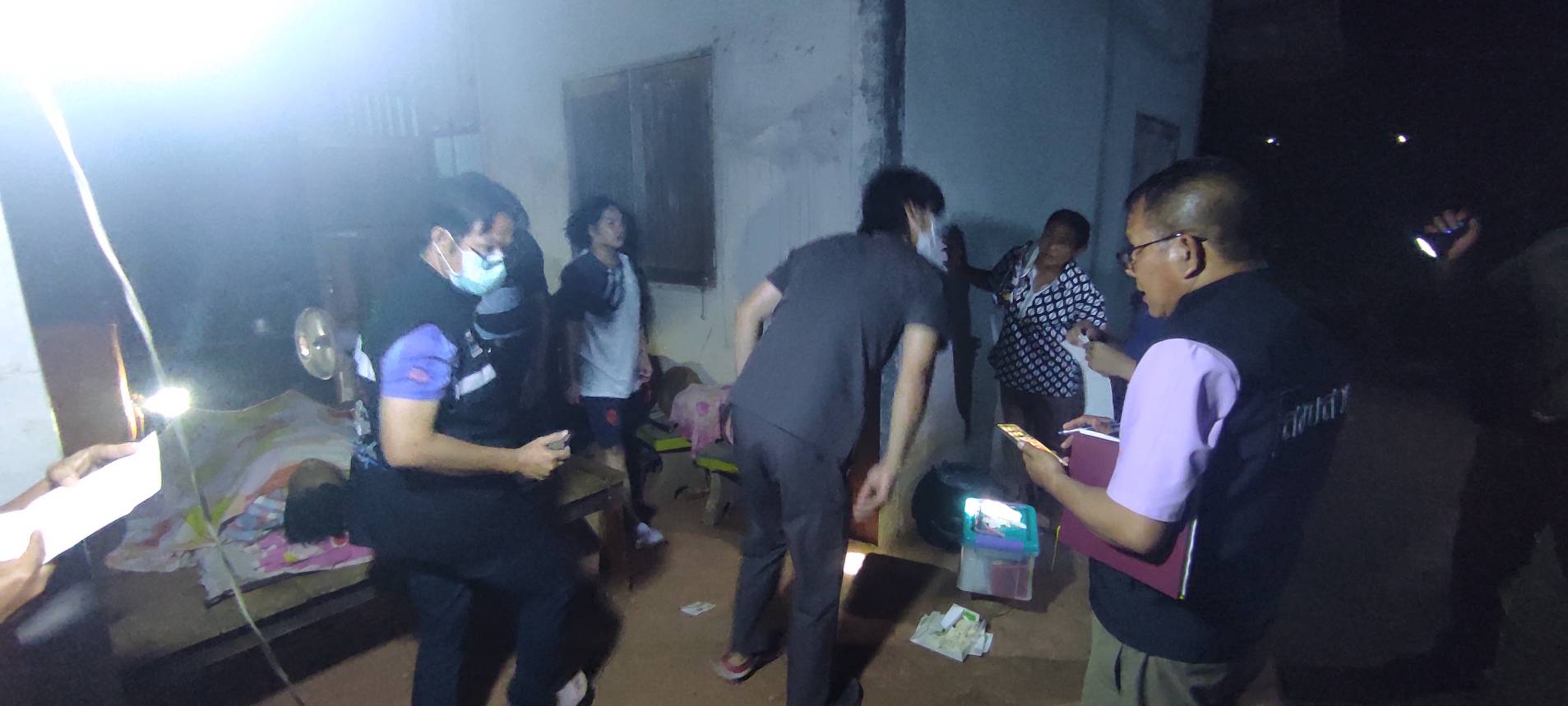 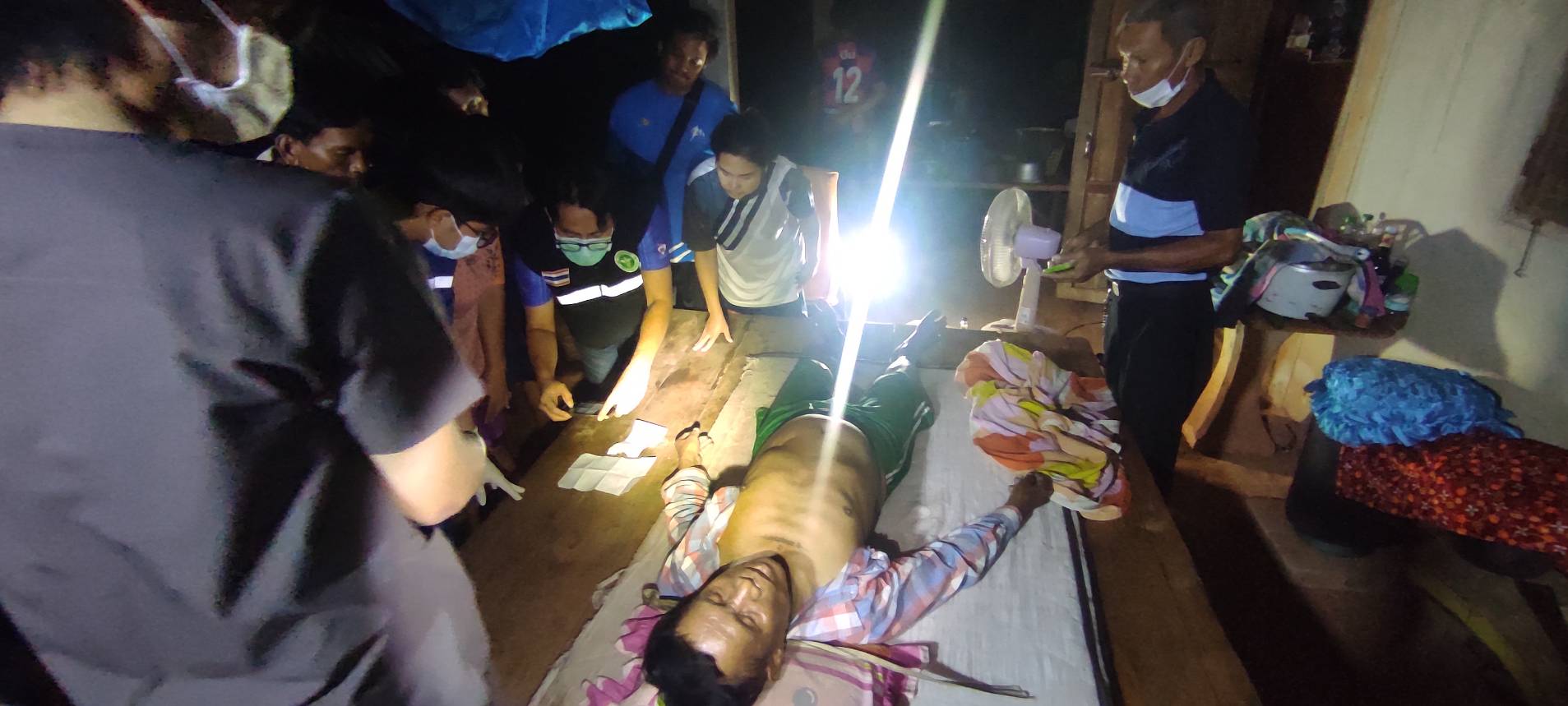 